     В соответствии с Федеральным законом от 06.10.2003 года № 131-ФЗ «Об общих принципах организации местного самоуправления в Российской Федерации», Градостроительным кодексом Российской Федерации и Уставом Янгорчинского сельского поселения Вурнарского района Чувашской Республики, Администрация Янгорчинского сельского поселения Вурнарского района Чувашской Республики ПОСТАНОВЛЯЕТ:     Индивидуальному жилому дому, расположенному на земельном участке с кадастровым номером 21:09:220103:103 общей площадью 5000 кв.метров, присвоить следующий почтовый адрес: 429206, Чувашская Республика, Вурнарский район, с/пос. Янгорчинское, д. Хорнзор, ул. Восточная, д. 9. Глава Янгорчинского сельского поселенияВурнарского района Чувашской Республики                                                    С.Р.Петров ЧĂВАШ РЕСПУБЛИКИВАРНАР РАЙОНĚ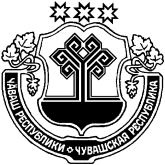 ЧУВАШСКАЯ РЕСПУБЛИКАВУРНАРСКИЙ РАЙОНÇĔРПЕЛ ЯЛ ПОСЕЛЕНИЙĚНАДМИНИСТРАЦИЙĚЙЫШĂНУ  № 34-ОСентябрĕн 15 - мĕшĕ 2021 ç           Çĕрпел салиАДМИНИСТРАЦИЯЯНГОРЧИНСКОГО СЕЛЬСКОГОПОСЕЛЕНИЯПОСТАНОВЛЕНИЕ  № 34-О«15 » сентября .  село ЯнгорчиноО присвоении почтового адреса индивидуальному жилому дому